Publish Your Self AssessmentYou will now attach and/or embed your self-assessment to the bottom of the blog post with the artifact you have chosen. You may choose to make this post private or public. After placing your artifact on a blog post, follow the instructions below.Categories - Self-AssessmentTags - Now tag your post using the tag that corresponds to the competency that you have written about. You can choose more than one. Please use lower case letters and be exact.#creativethinkingcc#communicationcc#criticalthinkingcc#socialresponsibilitycc#personalidentitycc#personalawarenessccUse the Add Document button located at the top of your post page and embed your self-assessment at the bottom of your blog post.Publish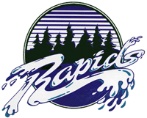 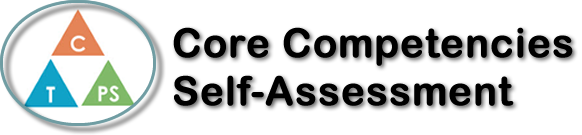 Name: Kirby PhamDate:  Tuesday, April 30, 2019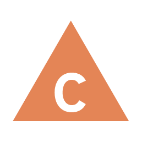 How does the artifact you selected demonstrate strengths & growth in the communication competency?In what ways might you further develop your communication competency?Self-ReflectionDescribe how the artifact you selected shows your strengths & growth in specific core competencies. The prompt questions on the left - or other self-assessment activities you may have done - may guide your reflection process.I chose (T-second) artifact: How does the artifact ypu selected demonstare strengths & growth in the thinking competencies?  In my Fahrenheit 451 presentation, I chose to design about visual enhancer how books important to the world through the act of burning book by Montag through the quotes on page 49:"It's not just the woman that died," said Montag. "Last night I thought about all the kerosene I've used in the past ten years. And I thought about books. And for the first time, I realized that a man was behind each one of the books." (Bradbury 49)". While doing on this, I was able to utilize the basic speaking, critical thinking skills I learned in English 10-11 and understand that thinking is a process that develops over time after every presentation or essay.  In English 11, I was able to take the concepts I learned last few short stories to apply on this novel make it well when I discussed with my teammates about ideas of section page 43-51 we suppose to do.  I had to conduct numerous amounts of drafts like what I was going to say in my part and how I can design project to make it interesting to attract an audience to easier memorize all information and especially meaning lessons we want to bring to them. Each time finding different ways to make it more creative with a logical idea.   I feel satisfied with our presentation, but this also goes to show there are still aspects of my thinking that need improvement.  I feel like the main aspect of my thinking that I need to expand on is connected to the world from what I said.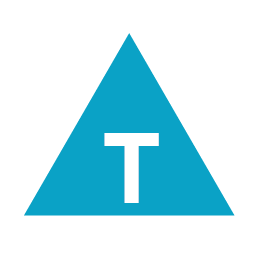 How does the artifact you selected demonstrate strengths & growth in the thinking competencies?In what ways might you further develop your thinking competencies?Self-ReflectionDescribe how the artifact you selected shows your strengths & growth in specific core competencies. The prompt questions on the left - or other self-assessment activities you may have done - may guide your reflection process.I chose (T-second) artifact: How does the artifact ypu selected demonstare strengths & growth in the thinking competencies?  In my Fahrenheit 451 presentation, I chose to design about visual enhancer how books important to the world through the act of burning book by Montag through the quotes on page 49:"It's not just the woman that died," said Montag. "Last night I thought about all the kerosene I've used in the past ten years. And I thought about books. And for the first time, I realized that a man was behind each one of the books." (Bradbury 49)". While doing on this, I was able to utilize the basic speaking, critical thinking skills I learned in English 10-11 and understand that thinking is a process that develops over time after every presentation or essay.  In English 11, I was able to take the concepts I learned last few short stories to apply on this novel make it well when I discussed with my teammates about ideas of section page 43-51 we suppose to do.  I had to conduct numerous amounts of drafts like what I was going to say in my part and how I can design project to make it interesting to attract an audience to easier memorize all information and especially meaning lessons we want to bring to them. Each time finding different ways to make it more creative with a logical idea.   I feel satisfied with our presentation, but this also goes to show there are still aspects of my thinking that need improvement.  I feel like the main aspect of my thinking that I need to expand on is connected to the world from what I said.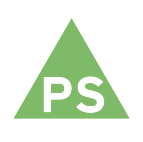 How does the artifact you selected demonstrate strengths & growth in the personal & social competencies?In what ways might you further develop your personal & social competencies?Self-ReflectionDescribe how the artifact you selected shows your strengths & growth in specific core competencies. The prompt questions on the left - or other self-assessment activities you may have done - may guide your reflection process.I chose (T-second) artifact: How does the artifact ypu selected demonstare strengths & growth in the thinking competencies?  In my Fahrenheit 451 presentation, I chose to design about visual enhancer how books important to the world through the act of burning book by Montag through the quotes on page 49:"It's not just the woman that died," said Montag. "Last night I thought about all the kerosene I've used in the past ten years. And I thought about books. And for the first time, I realized that a man was behind each one of the books." (Bradbury 49)". While doing on this, I was able to utilize the basic speaking, critical thinking skills I learned in English 10-11 and understand that thinking is a process that develops over time after every presentation or essay.  In English 11, I was able to take the concepts I learned last few short stories to apply on this novel make it well when I discussed with my teammates about ideas of section page 43-51 we suppose to do.  I had to conduct numerous amounts of drafts like what I was going to say in my part and how I can design project to make it interesting to attract an audience to easier memorize all information and especially meaning lessons we want to bring to them. Each time finding different ways to make it more creative with a logical idea.   I feel satisfied with our presentation, but this also goes to show there are still aspects of my thinking that need improvement.  I feel like the main aspect of my thinking that I need to expand on is connected to the world from what I said.